Организация дополнительного профессионального образования частное учреждение «Новороссийский специализированный институт подготовки кадров»ФАКУЛЬТЕТ КУЛЬТУРЫ И ИСКУССТВ «УТВЕРЖДАЮ»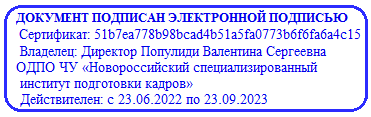                                             Директор_В.С.  Популиди30 марта 2022 г.УЧЕБНЫЙ ПЛАН
ПРОГРАММЫ ДОПОЛНИТЕЛЬНОГО ПРОФЕССИОНАЛЬНОГО ОБРАЗОВАНИЯ (профессиональная переподготовка)«АКТЁРСКОЕ ИСКУССТВО» квалификация Артист (выполнение профессиональной деятельности в сфере театра, кино и других смежных видах исполнительского искусства)рассчитан на 12 календарных месяцев- в среднем 88 часов в месяц, в том числе с учетом самостоятельной работы обучающихся и её контролем на Комбинированных практических занятиях (КПЗ), а также с учетом времени на проведение различных форм аттестации. Содержание структурированно по модулям (дисциплинам) с указанием количества часов для учебного плана с распределением по видам учебных форм и контроля успеваемости.№п/пНАИМЕНОВАНИЕИТОГОКомбинированное практическое занятиеСамостоятельная работаФОРМА ИТОГОВОЙ АТТЕСТАЦИЯ1Основы психотехники артиста20684122Дифференцированный зачет2Мастерство актера350200150Дифференцированный зачет3Творческо-исполнительская деятельность460100360Дифференцированный зачет4Промежуточная квалификационная работа: «Исполнение ролей в театральных и кино-этюдах»1515Промежуточный квалификационный экзамен (видео или кино-съёмка и её показ)5Промежуточная квалификационная работа: «Исполнение массовых и эпизодных ролей в сценическом представлении или спектакле»1010Промежуточный квалификационный экзамен (сценический показ)6Итоговая квалификационная работа: «Актёрская работа (выпускная дипломная работа) в спектакле»1515Итоговый квалификационный экзамен (сценический показ и письменная работа)7ВСЕГО1056384672